Takae Takanen Jenni Pensikkala
タカネン隆江　イェンニ・ペンシッカラお見事！8
Omigoto! 8高等学校日本語教材Lukion japanin kielen oppimateriaaliSopii käytettäväksi lukion opetussuunnitelmien kurssin JPB38 (LOPS 2016) sekä moduulin VKAAB38 (LOPS 2019) opetuksessa.Toimittaja: Aino Haavisto


https://creativecommons.org/licenses/by/4.0/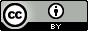 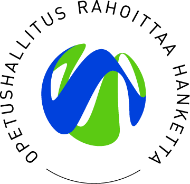 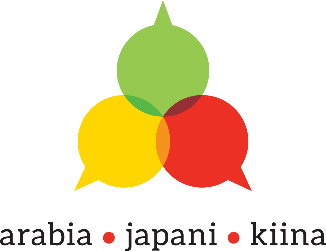 Oppimateriaalin käyttö opetuksessaTämä tiedosto on julkaistu Creative Commons – By 4.0 -lisenssillä.
https://creativecommons.org/licenses/by/4.0/deed.fiVoit vapaasti käyttää tässä tiedostossa olevia tekstejä, tehtäviä ja kielioppiselityksiä. Voit tehdä niistä oman tulosteen tai siirtää niitä erilaisiin sähköisiin oppimisympäristöihin. Muista kuitenkin mainita alkuperäinen tekijä.この教材の使いについてこのファイルはCreative Commons – BY 4.0というライセンスで公開されています。https://creativecommons.org/licenses/by/4.0/deed.jaこのファイルに入っているテキスト、練習、文法の説明などをご自由に使ってください。自分の印刷物を作ったり色々なeラーニングシステムで使ったりしても大丈夫です。使う時は作者の名前も付けてください。EsipuheHyvä käyttäjäOmigoto!-hanke oli OPH:n rahoittaman Aasian ja Afrikan kielten hankkeen, Japan Foundationin ja Porin kaupungin rahoittama oppimateriaalihanke, jonka tuloksena syntyivät oppimateriaalit lukion B3-oppimäärän japanin kielen moduuleihin VKAAB35 ja VKAAB36.Tämä oppimateriaali on syntynyt Aasian ja Afrikan kielten hankkeen (https://aasianjaafrikankielet.wordpress.com/) rahoittamassa jatkohankkeessa. Tämän jatkohankkeen myötä saatiin tuotettua oppimateriaalit myös loppuihin lukion B3-oppimäärän moduuleihin VKAAB37 ja VKAAB38.VKAAB38-moduuli on perustason 5. moduuli ja samalla B3-oppimäärän viimeinen valtakunnallinen moduuli. Tässä moduulissa keskitytään erityisesti lukutaidon harjoittamiseen ja siihen, millainen vaikutus vastaanottajalla on vuorovaikutustilanteisiin. Moduulin keskeisiä sisältöjä ovat ajankohtaiset aiheet ja erilaiset japaninkieliset tekstit.Oppijan materiaalia ei ole tarkoitettu muokattavaksi kuvituksen lisenssiehtojen vuoksi. Oppijan materiaalin muokkaamatonta pdf-tiedostoa saa kyllä jakaa eteenpäin. Sen sijaan opettajan materiaalia saa muokata ja sen voi kokonaisuudessaan tai osittain siirtää esimerkiksi sähköisiin oppimisympäristöihin. Toivomme, että materiaalista on Sinulle hyötyä japanin kielen opiskelussa tai opettamisessa nyt ja tulevaisuudessa. 6.4.2021Tekijät初めに ご利用の皆様へ「お見事！」プロジェクト は国家教育委員会支援アジア・アフリカの言語プロジェクト、国際交流基金、並びにポリ市より資金提供されたプロジェクトです。それにより高等学校B3シラバスの日本語モジュールVKAAB35とVKAAB36対応の教材が作られました。この教材は、アジア・アフリカの言語プロジェクト (https://aasianjaafrikankielet.wordpress.com/) 支援の継続プロジェクトにより生まれました。当プロジェクトの功により、B3シラバスの残りのモジュールのVKAAB37とVKAAB38も作成されました。モジュールVKAAB38は基礎コース５のモジュールであると同時に、B3シラバスの共通最終モジュールです。当モジュールでは特に、リテラシーを高める練習や、受け手の影響を考えたコミュニケーションに重きを置きます。当モジュールの主な内容は、時事問題と、いろいろな日本語の文章です。学習者用教材はイラストのライセンス条項のため、編集はできません。学習者用教材の未編集のpdf素材については共有可能です。その代わり、教師用教材については編集可能、かつ部分的または全部を例えばeラーニング素材として使用することも可能です。現在、そして将来、この教材が日本語の学習または教育に役立つことを願ってやみません。２０２１年4月6日お見事！制作チーム一同Omigoto!8 SisältöEsipuhe 										Sisällysluettelo 									OSA 1:	Ilmaston lämpeneminen　				Lukuteksti 1: はどうしてくなっているんだろう？　			Teemasanasto 1: Luonto 						Teemasanasto 2: Avaruus						Teemasanasto 3: Onnettomuuksia ja luonnonkatastrofeja ・		Kielioppi 1:  1ために Jotakin varten（）				Kielioppi 2:  2ために Jonkin vaikutuksesta（・）			み＋TVT-tehtävä　					み ＋ TVT-tehtävä 2					きり							OSA 2:	Selkouutisetやさしいのニュース			Lukuteksti 2: やさしいのニュース				Teemasanasto 1: Rikokset 				Teemasanasto + TVT-tehtävä: Japanin nähtävyyksiä　の		Kielioppi 3:  3 Passiivi 				み＋TVT-tehtävä 1				TVT-tehtävä 2									きり							OSA 3:	Kertaukset kurssi 1–8 コース１～８			Osa 1: Ilmaston lämpeneminen・Tässä osiossa opiskelijan tavoitteena on oppia・luontoon ja avaruuteen liittyvää sanastoa・onnettomuuksiin ja luonnonkatastrofeihin liittyvää sanastoa・kertomaan syistä・kertomaan tavoitteistaみ 1 – 1はどうしてくなっているんだろう？Kuvituskuva poistettu (katso pdf-versio)　みんなは2をえるニュースを、テレビやで3かけたことがあるかな？のさがずっといたり、4なのに 5がったり、6もがらなかったり。の7りわりやおのがとはわってきてしまっているんだ。これは
「8」の9がきいと10いわれているよ。の11は12（CO₂）。　のは、（CO₂）を13はじめとした 14ガスだといわれているよ。15のガスがえると、のりにガスの16ができて、そのが17を18じめてしまうんだ。その19、が20められて、21が22どんどんあがってしまうんだ。 23による 24さまざまな。　がかくなると25や26の27が28とけて、の29がよりもくなってしまうんだ。30そうなると、んでいるがに31んでしまうたちもいるんだ。また、しい32にむやは、がかくなってしまうとむがなくなってしまうんだ。33の34や35ものといわれているよ。を36ぐ 37ために。　をぐための38りみは、39だけでなく、のいろいろなやで40められているんだ。みんなのりでも、きっといろいろなりみが41されているよ。みんなにもできるりみをするから、42してみよう。：キッズサイトきのぽんタウン（ http://www.hitachi.co.jp/ ）より1 maapallo, Maa　　2  äärimmäiset sääilmiöt　　
3 かけた nähdä ohimennen　　4 なのにvaikka onkin kevät　　5  yhtäkkiä　　6 も kymmeniä päiviä　　7 りわり vaihtuminen　　8 ilmaston lämpeneminen　　9  vaikutus　　10 いわれている sanotaan　　11  syy　　12  hiilidioksidi　　13 はじめとした kuten esimerkiksi　　14 ガスkasvihuonekaasu　　15  ilmakehässä　　16  kalvo　　17  lämpö　　18 じめる pidättää, pitää sisällä　　19  seuraus　　20 められてon lämmennyt　　21  ilman lämpötila　　22 どんどん jatkuvasti　　23 による vuoksi　　24 さまざまな monenlaiset　　25  pohjoisnapa　　26  etelänapa　　27  jää　　28 とける sulaa　　29 merenpinta　　30 そうなると kun niin käy　　31 む upota　　32  alue　　33  taifuuni　　34  suureneminen　　35  rankkasade　　36 ぐ estää　　37 ために vuoksi　　38 りみ toimet　　39 だけでなく ei vain Japanissa vaan myös　　40 められている edistetään　　41 されている tehdään　　42 してみよう pannaan käytäntöönVastaa seuraaviin kysymyksiin tekstin perusteella１　とはですか。２　がえるとどうなりますか。３　あなたははどうしたらよくなるといますか。Teemasanasto : Luonto1: の   Pariharjoitus Kysele pariltasi, minkälainen hänen lähiympäristönsä on. :
A:	どんなところにんでいますか。くになにがありますか。B:	ええと、くにがあります。のにもあります。A: 	いいですね。B: 	はい、きます。のにきます。　/ 　いいえ、あまりきません。A: 	そうですか。うちのにはがありません。いいですね。　/     	そうですか。うちのにはがあります。もよくきます。Kuvituskuva poistettu (katso pdf-versio)Teemasanasto Avaruus2: の Pariharjoitus Avoin keskustelu. Keskustele parisi kanssa avaruudesta osaamisesi mukaan.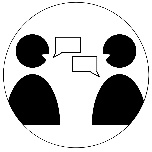 :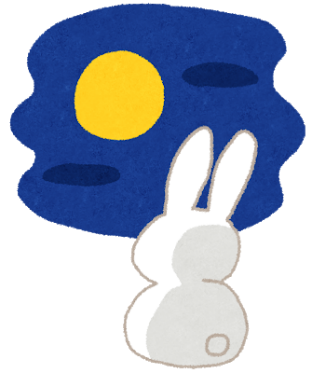 A:	にはがいますか。B:	え、かいるんですか？A: 	ええ。ではウサギがんでいるといますよ。B: 	へえー。フィンランドではチーズにえるといます。A: 	ふーん。チーズですか。おいしそうですね。Kuva: irasutoya.comTeemasanasto ・ 
Onnettomuuksia ja luonnonkatastrofeja3: の Pariharjoitus. Avoin keskustelu. Keskustele parisi kanssa onnettomuuksista ja luonnonkatastrofeista osaamisesi mukaan. :A:	 、できいがあったそうです。B:	ああ、ニュースでましたよ。A: 	こわいですね。がんでいますから、ちょっとです。B: 	ラインはしましたか。A: 	しました。だったそうです。B: 	じゃあ、よかったですね。TVT-tehtävä ＋ lyhyt essee Valitse aihe teemasanastoista (luonto, avaruus, onnettomuus) mieltymyksesi mukaan. Ota selvää asiasta, ja kirjoita lyhyt essee japaniksi.Kuvituskuva poistettu (katso pdf-versio)の1: Täydennä lauseet:	へくためにスーパーでアルバイトをしています。1.	 にするために______________________________。2.	 をするために_________________________________________。　　　 3. 	にるために______________________________________________。　 4. 	しいスマホをうために______________________________________。5.	 のマンガをむために_____________________________________。の2: Täydennä lauseet vihjeen mukaan.1.	____________________________________をしています。	(jotta voisin jutella japanilaisen ystävän kanssa)2.	____________________________________しています。	(muuttaakseni omaan asuntooni )3.	____________________________________ノートにもいています。	(painaakseni kanjit mieleeni)4.	____________________________________きます。	(matkaillakseni Euroopassa)5.	____________________________________のビジネスをめたいといます。	(tullakseni rikkaaksi)　 AinekirjoitusKirjoita lyhyt ainekirjoitus yhdestä seuraavasta aiheesta. Käytä oppimaasi 〜ために-rakennetta.1.	のために	Mitä sinä tai koulusi teette ympäristön hyväksi?2.	のために	Mitä teet oman terveytesi hyväksi?3.	のために	Mitä suunnitelmia tai haaveita sinulla on lukion jälkeen, ja mitä teet 					niiden hyväksi? の３: PariharjoitusKeskustelkaa parin kanssa, mitä haluaisitte tehdä lähitulevaisuudessa tai lukion jälkeen. Mitä teette, jotta unelmanne toteutuisivat?Voitte myös esittää eri rooleja.1: Opinto-ohjaaja ja oppilas:アンナさんは、の、をしたいですか？:にりたいといます。:そうですか。じゃ、にるために、をしていますか？:そうですね。でをしたいですから、にるためにのコースをいっぱいぼうといます。2: KaveruksetA:	アンナちゃん、の、したいの？B:	にりたいとう。A:	そっか。じゃ、そのため、してる？B:	うん〜、まあ、でをしたらいかも。だから、にるために、のコースをいっぱいんでる。の4: Täydennä lauseet mallin mukaan:　がきたためにがたくさんにました。 / のためにがたくさんにました。1. 	コロナウイルスのために___________________________________。2. 	をけがしたために______________________________________。3. 	でしたために____________________________________。4. 	スマホがれたために____________________________________。5. 	のために___________________________________________。の5: Pariharjoitus 1Katsokaa teemasanastosta luonnonkatastrofeja, ja kertokaa vuorotellen millaisiaharmeja kustakin luonnonkatastrofista voi olla.:	のためにがでくなりました。がべませんでした。の6: Pariharjoitus 2Epäonnisen rouva Daikyōn elämä on yhtä onnettomuutta ja katastrofia. Keksikää vuorotellen tarinaa rouva Daikyōsta. Mihin onnettomuuteen hän seuraavaksijoutuu, ja mitä harmeja hänelle siitä aiheutuu? Käyttäkää ために-rakennetta.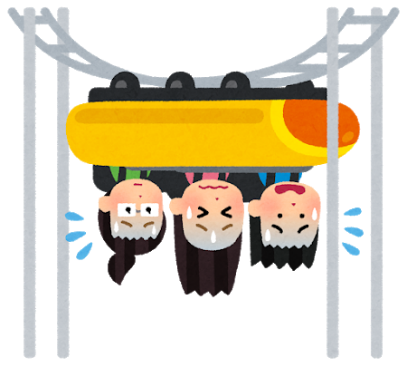 : 	のために、のジェットコースターがかなくなりました。Kuva: irasutoya.comの7: Käännä suomeksi. Mitä 〜ために-rakenne ilmaisee kussakin lauseessa (tavoite vai syy)?1.	のをるために、をいたかった。2.	をうために、バイトのをした。3.	をったために、おがなくなった。4.	、をてなかったために、はかった。5.	のもなくなったために、のがくなった。6.	をげるために、「をったほうがいい」とがった。7.	のために、をろうとった。8.	しかしのからになりたかったために、のをけた。9.	になるために、もだから、これからはをだけうつもりだ。の8: Täydennä vihjeen mukaan.:	_______________、はをみました。 (koska kuume oli korkea) 	がかったために、はをみました。1.	_____________________、パーティーにできなかった。　 (koska olin kiireinen)2.	_____________________、しています。(tulevaisuuden vuoksi)3.	_____________________、までってきたんです。　　(tämän päivän vuoksi)4.	このおもちゃを_____________________いました。	   (kissaani varten)5.	_____________________、がまった。	　　(koska satoi lunta)6.	_____________________、がいです。	　　(koska olen huono englannissa)み　＋　TVT-tehtävä　ゴミを1に！　ごみをすてる2から、ごみを3するへ。4・リサイクルは、みんなの5に6なをしています。それは、みんながすてている「ごみ」に7するです。みんながすてているごみはな「」。8のは9られています。を10ぐためにも、をにすることが11です。そのためには、12ふだんからごみをさないことや、13くりしてうことや、14びうこともです。　そこで、・リサイクルはみんなに、リデュース【ごみをへらす】、リユース【くりしてう】、リサイクル【する】の3R【スリーアール】を15 びかけています。そして、いらなくなった16ゲームやなどの17の18などをとしてび19かせる20づくりをっています。　また、みんながに21らすために、22や23からるごみが24しっかりと25されるづくりをっています。:　	Copyright (C) Ministry of the Environment. All Rights Reserved. 　　　	ホームページより　Lähde: https://www.env.go.jp/kids/unit/page4.html 10.5.2019. Muokattu.1  resurssi 　　2  yhteiskunta　　3 するkäyttää uudelleen4 ・リサイクル Jätehuolto- ja kierrätysosasto　　5 elämä6 なläheinen　　7 するliittyä　　8 maapallolla　　9 られるrajoitettu10 ぐestää　　11 tärkeä　　12 ふだんyleensä　　13 くりすtoistaa　　14 びtaas　　15 びかけるkehottaa　　16 ゲーム pelikonsoli　　17  pienikokoinen　　18  elektroniset laitteet　　19 かせるpystyä hyödyntämään　　20 づくりrakenteen luominen21 らすelää, asua　　22 kotitalous　　23 tehdas　　24 しっかりとtiukasti25 されるkäsitelläänVastaa seuraaviin kysymyksiin tekstin perusteella１　・リサイクルはどんなことをしていますか。２　3R【スリーアール】はなんですか。３　をにするには、どうしたらいいですか。４　3Rのビデオをて、あなたがやっていることをいてください。ビデオ: 「ごみを減らして資源を大切に使おう・キーワードは３R」(https://www.youtube.com/watch?v=kKWpsfH971M)かながわ環境スクール（小学生版）3-1 どうしてこんなにたくさんごみがでるの？（どうしてこんなにたくさんごみが出るのか？ (https://www.youtube.com/watch?v=QTZHl-jrOSs) 3Rでごみ減量！3Rって何？編 (https://www.youtube.com/watch?v=xqIKxpWlKGc)み＋TVT-tehtävä 2のウェブサイトの「Let’sチャレンジ」ののクイズのから、「クイズ」と「リサイクルクイズ」をやってみましょう。をクラスでしましょう。www.j-ecoclub.jp/challenge/library/　: こどもエコクラブ（ Copyright©   All rights reserved. ）よりKuvituskuva poistettu (katso pdf-versio)きりビデオ「・」をて、のにえましょう。
https://hirogaru-nihongo.jp/hoshi/１	こののはよくどんなをりますか。２ 	どうしてのをりめましたか。３ 	にしたとき、どうしますか。: センターKuvituskuva poistettu (katso pdf-versio)Itsearviointi
Miten hyvin osaat tämän osion tavoitteet? Valitse arviosi mukaan 1–3 tähteä.			Pohdittavaksi: Jos et ole vielä täysin tyytyväinen osaamiseesi, miten voisit vahvistaa sitä?Osa 2: SelkouutisetやさしいのニュースTässä osiossa opiskelijan tavoitteena on oppia・rikoksiin liittyvää sanastoa・Japanin nähtävyyksiin liittyvää sanastoa・ilmaisemaan ikäviä asioita passiivirakenteellaLisäksi opiskelija kertaa・B3-kurssien aikana opittuja ilmaisujaみ 2 – やさしいのニュースKuvituskuva poistettu (katso pdf-versio)1がえている　をつけて　のがくなるぐらいいがいています。１７には、で４１℃になったがありました。によると、８１６までの１に、でに2ばれたは１２８００ぐらいでした。そのの１の3 ２ぐらいにえました。4くなったは３０で、そのの１の３にえました。5がなは５４００ぐらいいました。になったの６０％が６５のでした。　になったは「の」がいちばんくなっています。6にならないように、7をったり、よくをんだりしてください。そして、とてもいときは、がくにいなかったら8マスクを9るようにしてください。　については、のページにもいてあります。https://www3.nhk.or.jp/news/easy/article/disaster_heat.html:　NHK NEWS WEB EASYhttps://www3.nhk.or.jp/news/easy/k10012572521000/k10012572521000.html 1  lämpöhalvaus　　2 ばれた henkilö, joka vietiin　　3  2kaksinkertainen　　4  くなったhenkilö, joka kuoli 　　5   sairaalaan joutuminen　　6  にならないように lämpöhalvauksen estämiseksi　　7   ilmastointi　　8  マスク maski　　9  るようにしてください  yritä ottaa poisVastaa seuraaviin kysymyksiin tekstin perusteella:ニュースをんで、いつ、どこでがあったかをいてください。	いつ: 	どこで: 	があった:Teemasanasto Rikokset 1:のページリストのからのリストのから３つのをんで、でにしてください。1.	__________________________________________________________________________________2.	__________________________________________________________________________________3.	__________________________________________________________________________________Teemasanasto + TVT-tehtävä: Japanin nähtävyyksiä の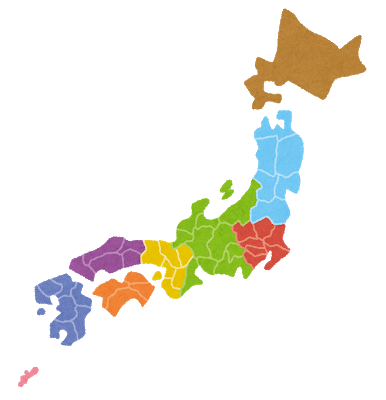 Kuva: irasutoya.comページののから、ってみたいを５つんでください。そのあと、インターネットでをべてください。Kuvituskuva poistettu (katso pdf-versio)の1: Pariharjoitus 1Ogawalla on stressiä ja hän näkee kamalaa unta. Kaikki paha tuntuu tapahtuvan kerralla. Kertokaa parin kanssa vuorotellen Ogawan unesta kokijaa korostavaa passiivia käyttäen.  :　がむ　→　さんはにまれた。　	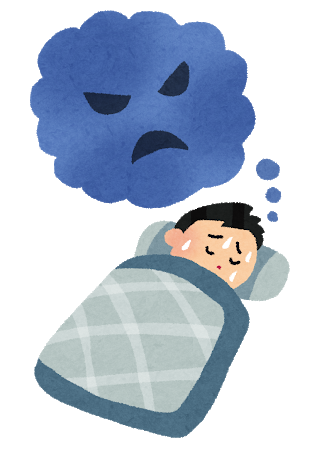 がラップトップをす　　がる　　がのをなくす 　　のがるがおをとる　　がする　　がてるがをむ 　　がる　　ハチがす　ドラゴンがす 　　につ 　Kuva: irasutoya.comの2: Taivuta taulukon sanat passiivimuotoonの3: Täydennä lauseet taivuttamalla sulkujen verbi passiivimuotoon:	はにほめられました。	（ほめた）1.	はに ___________________________。　		(しかった) 2.	はに_________________________。　　  	(んだ)3.	はのでを_________________________。　	(った)4.	はのでスマホを__________________________。	(んだ)5.	はにケーキを ____________________________。　	(べた)の4: Täydennä lauseet taivuttamalla sulkujen verbi passiivimuotoon:	ここでがかれています。　　　（く）1.	のはに ___________________________。　　　　(する)2.	のはで_________________________。　　　　　 (む)3.	「」はによって_________________________。　	(いた)4.	「」のもたくさんのに___________________________。	　　　　  (た)5.	アニメソングはからまでたくさんのに __________________________。　(う)の5: Muuta lauseet mallin mukaan niin, että fokus siirtyy tekijästä kokijaan:　はにいをみました。　→　はにいをまれました。1. 	はのをしました。2.	はネズミをべた。3.	ちゃんはのパーカーをしました。4.	はみどりちゃんをった。5.	はをにびました。
の6: Käännä lauseet japaniksi passiivimuotoa käyttäen1. 	Internetiä käytetään joka puolella maailmaa.2.	Matcha-jäätelö on myös monien suomalaisten rakastama. 3.	Tämä manga on käännetty myös ruotsiksi.4.	Jalkaani poljettiin junassa.5.	Pikkuveljeni hukkasi sateenvarjoni.の7: Käännä lauseet suomeksiKaikkia lauseita ei tarvitse kääntää suomen passiivirakenteella.1.	、にこされました。2.	にられました。3.	このにはまれなかった。	4.	でいのににられた。5.	ではよりのほうがたくさんわれています。6.	さんのはにめられた。7.	さんはにをめられた。 Ainekirjoitusテーマ：のKerro lapsuutesi kokemuksista passiivimuotoa hyödyntäen. Millaisia 
kokemuksia vanhempasi, opettajasi, muut aikuiset, sisaruksesi tai ystäväsi 
aiheuttivat? Mitä ikävyyksiä tai hyviä kokemuksia koit? Miltä vältyit? Mitä hyväksesi tehtiin?の8: Pariharjoitus 2Kertokaa parin kanssa lapsuuden kokemuksistanne kirjoittamienne aineidenperusteella. Kyselkää, onko toisella samanlaisia kokemuksia. Vertailkaa kokemuksianne. み＋TVT-tehtävä 1「NEWS WEB EASY」ので、のあるニュースをんでみましょう。そのあと、いつ、どこで、があったかをにいてみましょう。https://www3.nhk.or.jp/news/easy/ いつ:どこで:があった:TVT-tehtävä 2フィンランド、またはのニュースのでのあるニュースをんでください。そのあと、でいつ、どこで、があったかをいてみましょう。いつ:どこで:があった:きりビデオ「アウトドア」をて、のにえましょう。https://hirogaru-nihongo.jp/outdoor/ 　　　１: のしいところはですか。２: のおもしろいところはですか。３: どんなときにをすことができませんか。:　センターItsearviointi
Miten hyvin osaat tämän osion tavoitteet? Valitse arviosi mukaan 1–3 tähteä.			Pohdittavaksi: Jos et ole vielä täysin tyytyväinen osaamiseesi, miten voisit vahvistaa sitä?Osa ３: Kertaukset kurssi 1–8 
1コースから8コースまではでやってもいいです。といっしょにやってもいいです。Kurssi 1 1コース 1	をて、どんなたちかしてさい。:	 1まりさんです。うちはです。１０です。4です。はピアノです。Kuvat poistettu (katso pdf-versio) 1 									　　　　 2 Kuvat poistettu (katso pdf-versio) 3 								　　　　　　　　　　 4 2: 3: 4:  2	あなたの、、きなマンガ・アニメ、やゲームのキャラクター　　　　	についてしてさい。があったらせてください。Kurssi 2 2コース 1　 のウェブサイトでファーストフードをしてみましょう。https://a1.marugotoweb.jp/ja/can-do15.php　:　センター 2　 のウェブサイトでをってみましょう。https://a1.marugotoweb.jp/ja/can-do43.php　:　センター 3　 グラフをて、のをべてみましょう。Kuva poistettu (katso pdf-versio):　はアメリカよりいです。ので、がいです。: EDMC／エネルギー・2020 https://www.jccca.org/chart/chart03_01.htmlセンターウェブサイト（http://www.jccca.org/）よりKurssi 3  3コース 1 のウェブサイトの「Topic 6いろいろな」のの「のい」をてください。そのあと、のがごろ、どこでをったかいてください。https://a2-2.marugotoweb.jp/ja/life-and-culture/　　:	 8にでコーヒーをいました。: : : :　センター 2 ビデオ「の、ダンス」をて、にえましょう。https://www.youtube.com/watch?v=vjlJabaTPIE 2 - 1 ダンスのはにありますか。 2 - 2 からまでですか。 2 - 3 どんなダンスがありますか。 2 - 4 はなんですか。Kurssi 4 4コース 1 ビデオ「ファッション」をて、にえましょう。https://www.youtube.com/watch?v=7GJd7skLmF4 1 - 1 ではどんながはやっていますか。 1 - 2 のはどんなファッションですか。 1 - 3 のはどんなファッションですか。 2 ビデオ「の」をて、とののいをきましょう。https://www.youtube.com/watch?v=cUT_xMO1hd4Kurssi 5 5コース 1 イラストをて、かアドバイスをしてさい。:			 　 　→ 　トイレにったほうがいいですよ。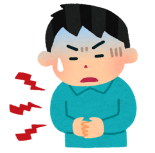 Kuvat: irasutoya.com 2 まず、のウェブサイトの「ふろしき」をんでください。それから、なイベントのにるやちについて、話してください。https://a2-2.marugotoweb.jp/ja/snap/posts/451:　センターKurssi 6 6コース 1 のウェブサイトできりをしましょう。さんとさんがべているものはなんですか。えはウェブサイトにてきます。https://a2.marugotoweb.jp/ja/listening/movie/?id=7　:　センター ２ のウェブサイトできりをしましょう。さんとさんがもらったものはなんですか。えはウェブサイトにてきます。https://a2.marugotoweb.jp/ja/listening/movie/?id=10　:　センター ３ のウェブサイトの「トライ！のクイズ」をやってみましょう。https://a2.marugotoweb.jp/ja/life_and_culture/topic/5/try/index.html:　センターKuva: irasutoya.com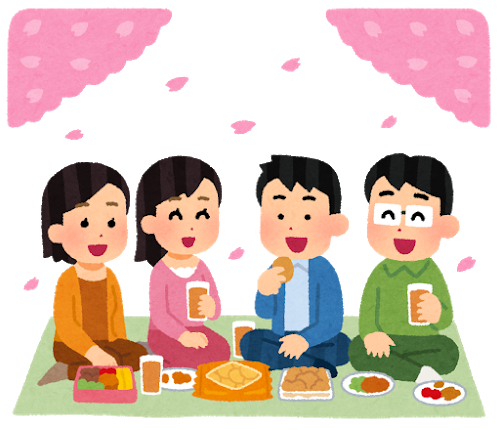 Kurssi 7 7コース 1 　のウェブサイトの「とスナップ！」にはたくさんがあります。まず、３つのテーマをんで、テーマについてのいをんでください。それから、にをしてください。https://a2-2.marugotoweb.jp/ja/snap/         　: 　　https://a2-2.marugotoweb.jp/ja/snap/posts/466ここはのです。をっています。ジュースやデザートもあります。はちょっといです。でも、おいしそうです。____________________________________________________________________________________________________________________________________________________________________________________________________________________________________________________________________________________________________________________________________________________________:　センター ２　 のウェブサイトの「の」をまずんでください。ビデオをてもいいです。それから、かのについてしてください。https://hirogaru-nihongo.jp/book/article/shisho/: 　 はでいています。をしします。ってきたをにします。にカバーをけます。やをべたりもします。___________________________________________________________________________________________________________________________________________________________________________________________________________________________________________________________________________________________________________________________________________________________________________________________________________________________________________________:　センターKurssi 8 8コース 1 のウェブサイトの「Topic 8エコかつどう」のの「のエコ」をまずてください。それから、とフィンランドのでのエコについて、じところとうところをにいてみましょう。https://a2-2.marugotoweb.jp/ja/life-and-culture/ __________________________________________________________________________________________________________________________________________________________________________________________________________________________________________________________________________________________________________________________________________________________________________________________________________________________________________________________________________________________________________________________________________:　センター 2のウェブサイト「MATCHA」のから、まずのあるをつんでください。そのあと、をよくんでください。そして、をくいてさい。https://matcha-jp.com/easy__________________________________________________________________________________________________________________________________________________________________________________________________________________________________________________________________________________________________________________________________________________________________________________________________________________________________________________________________________________________________________________________________________Itsearviointi
Miten hyvin osaat tämän osion tavoitteet? Valitse arviosi mukaan 1–3 tähteä.			Pohdittavaksi: Oletko onnistunut luomaan rutiinin itsenäiseen opiskeluun? Mitkä asiat estävät ja mitkä edistävät opiskelua tuntien ulkopuolella? Mihin voit itse vaikuttaa?Mitä opit tällä kurssilla? Mikä oli parasta? Mikä oli helpointa? Mikä oli haastavinta?Kuvat11	Irasutoya.com17	Irasutoya.com25	Irasutoya.com30	Irasutoya.com41	Irasutoya.com42	Irasutoya.com  　aavikkometsäautiomaaniemihiekkarantapurojoensuu(pieni) puro jokipuujärven rantarannikkojärvirantajäävuorisaarikalliosaaristokasvisademetsäkivisalmikoskisuokukkatasankokukkula, mäkitulivuorilaaksovesiputouslahtivuorimerivuoristometsikköauringonpimennysplanetaarioプラネタリウムaurinkokuntaPlutogalaksiSaturnusJupitertaivaankappalekomeettataivasKuutähdistökuunpimennystähti、LinnunrataのtähtijoukkoMarstähtikaukoputkiMerkuriustähtisumumusta aukkoブラックホールUranusNeptunusVenusplaneettaLuonnonkatastrofitulivuorenpurkaushirmumyrskyハリケーンtulvahyökyaaltoIhmisen aiheuttama katastrofikuivuusばつhaaksirikkohallahoitovirhelumimyrskyjunaonnettomuuslumivyörylento-onnettomuuslämpöaaltoliikenneonnettomuusmaanjäristysruokamyrkytysmaanvyörymämetsäpaloれräjähdysonnettomuussotamyrskyvuoksirankkasade、onnettomuus, jossa henkilövahinkojatartuntatautisalamaniskuterrorismiテロtaifuunituhopoltto tulipalo、tornadoydinonnettomuusKielioppi 1  1 Jotakin varten ために1（）ために-rakennetta voidaan käyttää kahdessa eri merkityksessä. Sillä voidaan ilmaista 1) tavoitetta tai hyötyjää, tai toisaalta 2) jonkin aiheuttajasta tai syystä. Merkitys 2) on selitetty seuraavassa kielioppikohdassa sivulla 15. Tämän rakenteen avulla voidaan kertoa jotakin tavoitetta varten tehtävistä toimista. Ensin kerrotaan tavoite, sen jälkeen kuvaillaan siihen pääsemiseksi tehtäviä toimia. Rakenteella voidaan kertoa myös, mitä jonkun tai jonkin hyväksi tehdään.をるために、やをやしています。Sähkön tuottamiseksi poltetaan mm. 								maaöljyä ja kivihiiltä.のために、よくをします。		Terveyteni vuoksi urheilen paljon.チームのために、みんなでりましょう！	Tsempataan kaikki joukkueen 									puolesta!	Muodostus	Verbin sanakirjamuoto + ために	Substantiivi + の + ために	この／その／あの + ためにKielioppi 2  2 Jonkin vaikutuksesta ために2（・）ために-rakenteella voidaan kertoa paitsi tavoitteesta, myös aiheuttajasta tai syystä. Huomaa, että tavoitetta ilmaistaessa rakenteen edellä oleva verbi voi olla vain sanakirjamuodossa, mutta aiheuttajaa ilmaistaessa rakenteen edelle voi tulla muitakin verbin perusmuotoja.MuodostusVerbin perusmuoto + ためにおが りないために 、しいゲームがえない。Koska rahani eivät riitä, en voi ostaa 								haluamaani peliä.たくさんが ったために  、になりました。	Koska satoi paljon, alkoi tulvia.I-adjektiivin perusmuoto + ためにが いために  、はをみます。	Koska kuume on korkea, olen poissa 								koulusta tänään. Na-adjektiiviMyönteinen preesens: na-adjektiivi + な + ためにMuut muodot: na-adjektiivi + taivutettu kopula + ためにぐのが なために  、プールにりたくない。	Koska olen huono uimaan, en halua 									mennä altaaseen.ぐのが じゃなかったために  、プールにりたくなかった。					Koska en ollut hyvä uimaan, en halunnut mennä altaaseen.SubstantiiviMyönteinen preesens: substantiivi + の + ためにMuut muodot: substantiivi + taivutettu kopula + ためにのために 、がれています。	Juna myöhästyi onnettomuuden takia.この／その／あの + ためにおがい？ そのために べすぎないほうがいいですよ。 Sattuuko vatsaan? Sen takia ei 								　　　 pitäisi syödä liikaa.⭐⭐⭐⭐⭐⭐Osaan luontoon ja avaruuteen liittyvää sanastoaOsaan onnettomuuksiin ja luonnonkatastrofeihin liittyvään sanastoaOsaan kertoa syistä （～ために)Osaan kertoa tavoitteista （～ために）huijausryöstöhuumeetseksuaalirikosわいせつ、kaksinnaiminentuhopolttokavallusuhkapelikiristysvahingontekolahjontavarasmurhavarkausmyrkkyväärennyspahoinpitelyväärä valapikkurikosりスカイツリーハイランドドームのめぐりらパイナップルパーク
アクセスどころやおもしろいところKielioppi 3  3  Passiivi   Passiivia käytetään, kun syystä tai toisesta halutaan jättää tekijä mainitsematta. Vertaa seuraavia tavallisia passiivilauseita eri kielissä.Suomi: 	Suomessa uskotaan, että Joulupukki asuu Korvatunturilla.Englanti: 	All the cookies have been eaten.Japani: 	このはでまれています。　　Tätä romaania luetaan ympäri 									　　  maailman.Japanin kielessä passiivia käytetään myös siirtämään lauseessa fokus tekijästä kokijaan. Tällöin kokija nostetaan lauseen alkuun teemaksi. Japanin kielessä passiivia käytetään tässä tarkoituksessa usein.はをびました。			Opettaja kutsui minua.→ はにばれました。		”Minua kutsuttiin opettajan toimesta.” 							Opettaja kutsui minua.Passiivimuodon käyttäminen on erityisen tyypillistä, kun puhutaan ikävistä kokemuksista. Siksi kokijaa korostavaa passiivirakennetta voidaan kutsua nimellä ”traaginen passiivi”.はのをみました。		Koira puri minua käteen.→　はにをまれました。	”Tulin koiran puremaksi käteeni.” 							Koira puri minua käteen.Huomaa, että lausetta ei voisi kirjoittaa muotoon にまれました。Vaikka vahinko tapahtuu kädelle, kokija on ihminen, ei käsi. Teemana on aina kokija.Kiinnitä huomiota lauseen sanajärjestykseen ja partikkeleihin:Kokija は+ tekijä に + suora objekti を + verbi passiivimuodossa.は  に の を まれた。　　　Äiti pyysi minua siivoamaan huoneeni.Tekijän merkitsevän に-partikkelin tilalla käytetään toisinaan ilmausta によって. Pidempää ilmausta tavataan käyttää, kun tekijänä on joku erityisen kuuluisa, tai joukko ihmisiä.『』はによってかれました。　Makiokan sisarukset on Junichirō 
　　　　　　　　　　　　　　　　　　　　　　　　　Tanizakin kirjoittama.は、のによってられています。 Sanja-festivaalia suojellaan 
　　　　　　　　　　　　　　　　　　　　　　　　　 asakusalaisten toimesta.Huomaa, että kun kokija on saanut palveluksen, passiivimuotoa ei yleensä käytetä. Sen sijaan huomio voidaan siirtää tekijästä kokijaan saamisen verbillä.はにをえました。	　　　Vanhempi opiskelija opetti minulle kanjeja.→はにをえてもらいました。	　Sain kanjien opetusta vanhemmalta 
　　　　　　　　　　　　　　　　　　　　　　　　   opiskelijalta.Japanin kielessä verbin passiivimuotoa siis käytetään kun:　- halutaan jättää tekijä mainitsematta (neutraali passiivi)　- kun halutaan tekijän sijaan korostaa kokijaa, erityisesti kun kokemus on ikävä 　
　  (traaginen passiivi)Vertaa passiivin käyttöä muissa osaamissasi kielissä. Voidaanko niissä ilmaista passiivilla samoja asioita kuin japanin kielellä?	Muodostus	1. ryhmän verbi: 	verbin a-loppuinen vartalo + れる	Esim. 	く　→　か + れる	2. ryhmän verbi:	verbin vartalo + られる			べる　→　べ + られる1. ryhmä2. ryhmä3. ryhmä eli epäsäännölliset verbitKun passiivimuotoista verbiä halutaan taivuttaa edelleen, se taipuu kuin 2. ryhmän verbi. このをんでいます。		  Luen tätä romaania.このはみんなにまれています。Tämä romaani on kaikkien lukema.verbipreesens myönteinenmennyt aika myönteinenく（Ⅰ）かれるかれた1ぐ（Ⅰ）2む（Ⅰ）3ぶ（Ⅰ）4ぬ（Ⅰ）5う（Ⅰ）6つ（Ⅰ）7る（Ⅰ）8す（Ⅰ）9る（Ⅱ）10きる（Ⅱ）11いる（Ⅱ）12る（Ⅱ）13える（Ⅱ）14べる（Ⅱ）15する（Ⅲ）16する（Ⅲ）17る（Ⅲ）18ってくる（Ⅲ）⭐⭐⭐⭐⭐⭐Osaan rikoksiin liittyvää sanastoaOsaan Japanin nähtävyyksiin liittyvää sanastoaOsaan käyttää passiivirakennettaOsaan lukea erilaisia tekstejäOsaan kirjoittaa lyhyitä tiivistelmiä uutisaiheistaいブラウスいスカートいシャツいズボン1. 				→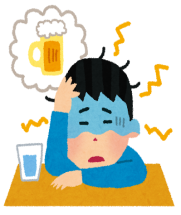 2. 				→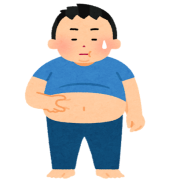 3. 				→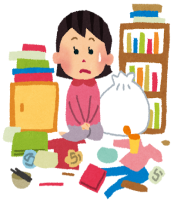 4. 			 	→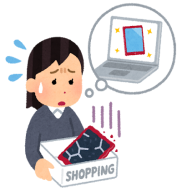 5. 				→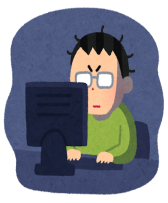 ⭐⭐⭐⭐⭐⭐Osaan rikoksiin liittyvää sanastoaOsaan Japanin nähtävyyksiin liittyvää sanastoaOsaan käyttää passiivirakennettaOsaan lukea erilaisia tekstejäOsaan kirjoittaa lyhyitä tiivistelmiä uutisaiheistaOsaan tämän kurssin rakenteetOsaan tämän kurssin sanastonOsaan B3-kurssien (1–8) rakenteetOsaan B3-kurssien (1–8) sanaston